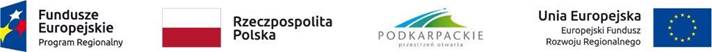 RPO .RC .21.007.01 - PCI N2_207 BioActivCarbonOGŁOSZENIE O UDZIELANYM ZAMÓWIENIUZnak sprawy: NA/O/343/2021 Rzeszów, 2021-12-30Zamówienie o wartości poniżej progu stosowania ustawy z dnia 11 września 2019 roku Prawo zamówień publicznych (t.j. Dz.U. z 2021r. poz. 1129)Osoba prowadząca postępowanie: mgr Katarzyna Kaczorowska -  tel. (017) 8653535 e-mail kaczork@prz.edu.plII. OPIS PRZEDMIOTU ZAMÓWIENIAZleceniodawca dopuszcza składanie ofert częściowych i częściowy wybór ofert, gdzie część (zadanie) stanowi: Części nie mogą być dzielone przez zleceniobiorców, oferty nie zawierające pełnego zakresu przedmiotu zamówienia określonego w zadaniu częściowym zostaną odrzucone.III. TERMIN REALIZACJIRPO .RC .21.007.01 - PCI N2_207 BioActivCarbonZałącznik nr 1 FORMULARZ OFERTYna wykonanie Usługi NA/343/2021I. Nazwa i adres ZAMAWIAJĄCEGO:POLITECHNIKA RZESZOWSKAAl. Powstańców Warszawy 12 35-959 RzeszówSprawę prowadzi:   mgr Katarzyna KaczorowskaII. Nazwa przedmiotu zamówienia:Przeprowadzenie badań i opracowanie raportu w zakresie granulacji, wykonanie  analiz otrzymanych toryfikatówIII. Tryb postępowania: Zapytanie ofertowe.IV. Nazwa i adres ZLECENIOBIORCY.......................................................................................................................................................................................................................................................................................................................................................                                                                                                                                                 (pieczęć ZLECENIOBIORCY) Oferuję wykonanie przedmiotu zamówienia za:zgodnie z wypełnionym formularzem cenowym.2. Deklaruję ponadto:termin wykonania zamówienia: 14 dni od daty udzielenia zamówienia,warunki płatności : do 14 dni,wykonanie zamówienia w siedzibie Zleceniobiorcy...................................................................,3. Oświadczam, że:zapoznałem się z opisem przedmiotu zamówienia i nie wnoszę do niego zastrzeżeń.  zapoznaliśmy się z projektem umowy i nie wnosimy do niego uwagzwiązani jesteśmy ofertą do 30 dniw razie wybrania naszej oferty zobowiązujemy się do podpisania umowy na warunkach zawartych w specyfikacji, w miejscu i terminie określonym przez Zamawiającego.Oświadczam, że wypełniłem obowiązki informacyjne przewidziane w art. 13 lub art. 14 RODO wobec osób fizycznych, od których dane osobowe bezpośrednio lub pośrednio pozyskałem w celu ubiegania się o udzielenie zamówienia publicznego w niniejszym postępowaniu.* /Jeśli nie dotyczy wykreślić/* W przypadku gdy zleceniobiorca nie przekazuje danych osobowych innych niż bezpośrednio jego dotyczących lub zachodzi wyłączenie stosowania obowiązku informacyjnego, stosownie do art. 13 ust. 4 lub art. 14 ust. 5 RODO treści oświadczenia zleceniobiorca nie składa (usunięcie treści oświadczenia przez jego wykreślenie).4. Ofertę niniejszą składam na kolejno ponumerowanych stronach.5. Załącznikami do niniejszego formularza stanowiącymi integralną część oferty są:..........................................................................................................................................................................................................*) niepotrzebne skreślić................................dn. ............................           ..............................................................           podpisy i pieczęcie osób upoważnionychdo reprezentowania ZleceniobiorcyI. ZLECENIODAWCAPolitechnika Rzeszowska im. I. Łukasiewiczaal. Powstańców Warszawy 1235-959 Rzeszów NIP: 813-026-69-99Zadanie częściowe nrOpis1Temat: Przeprowadzenie badań i opracowanie raportu w zakresie granulacjiWspólny Słownik Zamówień: 73111000-3 - Laboratoryjne usługi badawcze Opis: Usługa  obejmuję przeprowadzanie badań i opracowanie raportu w zakresie:- przeglądu technologii granulacji oraz oceny możliwości granulacji wytworzonych toryfikatów dla celów sorpcyjnych,- wytworzenie i ocena wytrzymałości uzyskanych aglomeratów,- przygotowanie i dostarczenie próbek aglomerowanych toryfikatów do oceny ich zdolności sorpcyjnych w środowisku wodnym (koszt dostarczenia ponosi Zleceniobiorca).Zleceniodawca nie dopuszcza składania ofert wariantowych. 2Temat: Wykonanie  analiz otrzymanych toryfikatówWspólny Słownik Zamówień: 71900000-7 - Usługi laboratoryjne Opis: W przedmiocie zamówienia przewiduje się wykonanie następujących analiz otrzymanych toryfikatów:SPEKTROMETRIA W PODCZERWIENI (FTIR) -POROZYMETRIA (ASAP)MIKROSKOPIA ELEKTRONOWA (SEM)ANALIZA ELEMENTARNA Energy-dispersive X-rayspectroscopy (EDS)Przewidywana ilość analiz - 12 każdego rodzaju, z zastrzeżeniem możliwości modyfikacji (zmniejszenia) za zgodą zleceniodawcy. Zleceniodawca nie dopuszcza składania ofert wariantowych. 14 dni od daty udzielenia zamówienia IV. OPIS SPOSOBU PRZYGOTOWANIA OFERTYOferta musi być sporządzona według wzoru formularza oferty stanowiącego załącznik nr 1 do niniejszego ogłoszenia.Do oferty należy dołączyć szczegółową wycenę zawierającą ceny jednostkowe brutto za poszczególne pozycje składające się na całość zadania.Do oferty należy dołączyć aktualny odpis z właściwego rejestru lub z centralnej ewidencji i informacji o działalności gospodarczej. W przypadku podmiotów zagranicznych: Do oferty należy dołączyć dokument potwierdzający, że nie otwarto jego likwidacji ani nie ogłoszono upadłościDodatkowe informację:Zleceniobiorca może złożyć tylko jedną ofertę.5. Treść oferty musi odpowiadać treści niniejszego ogłoszenia 6. Zleceniodawca nie przewiduje zwrotu kosztów udziału w postępowaniu.7. Oferta wraz ze stanowiącymi jej integralną część załącznikami musi być sporządzona przez Zleceniobiorcę ściśle według postanowień niniejszego ogłoszenia8. Oferta wraz z załącznikami musi być sporządzona w języku polskim, zrozumiale i czytelnie, napisane komputerowo lub nieścieralnym atramentem.9. Oferta musi być podpisana przez osobę uprawnioną do reprezentowania Zleceniobiorcy, zgodnie z formą reprezentacji określoną w dokumentach rejestrowych, lub przez osobę posiadającą ważne pełnomocnictwo, które należy dołączyć do składanej ofertyOferta powinna zawierać:Dane teleadresowe firmy - numer NIP , REGON firmy itp.Wskazanie osoby do kontaktu w sprawie oferty (numer telefonu i e-mail).Proponowaną cenę brutto za realizację zamówienia.Oferta złożona przez Zleceniobiorcę nie jest ofertą w rozumieniu KC.V. KRYTERIA OCENY OFERTPrzy ocenie i porównaniu ofert zastosowane będą następujące kryteria: Cena 100% Ocena złożonych ofert w zakresie kryterium „Cena” zostanie dokonana na podstawie podanej przez Zleceniobiorcę całkowitej ceny brutto. Oferty zostaną ocenione przy zastosowaniu poniższego wzoru:	                                                   cena najniższaLiczba pkt. oferty ocenianej =Kc = -------------------------------- x max liczby punktów                                                           cena oferty ocenianejCena musi być podana w złotych polskich cyfrą i słownie. W przypadku rozbieżności pomiędzy wartością wyrażoną cyfrą, a podaną słownie, jako wartość właściwa zostanie przyjęta wartość podana słownie..Zleceniodawca udzieli zamówienia zleceniobiorcy, którego oferta uzyskała najwyższą ocenę.VI.TERMINY PŁATNOŚCIWynagrodzenie zostanie wypłacone w terminie do 14 dni od daty otrzymania przez Zleceniodawcę poprawnie wystawionej przez Zleceniobiorcę faktury VAT.VII. MIEJSCE I TERMIN SKŁADANIA OFERTOfertę należy przygotować w wersji elektronicznej i przesłać odpowiednio drogą 
e-mailową na adres e-mail kaczork@prz.edu.pl Otrzymanie oferty zostanie potwierdzone niezwłocznie w e- mailu zwrotnym. W treści e-maila należy powołać się na numer zapytania. Nieprzekraczalny termin dostarczenia oferty: Miejsce i termin składania ofert (e-mail): do dnia 2022-01-05 do godz. 10:00.Termin związania ofertą: 30 dniOtwarcie ofert nastąpi w dniu: 2022-01-05 o godz. 10:15, w siedzibie Zleceniodawcy, pokój nr 424-1, bud. V, al. Powstańców Warszawy 12, 35-95Zadanie częściowe nr1Przeprowadzenie badań i opracowanie raportu w zakresie granulacjicenę netto:....................................zł.słownie netto: ...................................................................................................................................zł.cenę brutto:..................................zł.słownie brutto: ...................................................................................................................................zł.podatek VAT:...............................zł.słownie podatek VAT:........................................................................................................................zł.2Wykonanie  analiz otrzymanych toryfikatówcenę netto:....................................zł.słownie netto: ...................................................................................................................................zł.cenę brutto:..................................zł.słownie brutto: ...................................................................................................................................zł.podatek VAT:...............................zł.słownie podatek VAT:........................................................................................................................zł.Koszt jednej analizy - ……………. zł brutto